Para qualquer informação por favor contacte o escritório da nossa paróquia: 732- 254-1800 linha 15 em Português.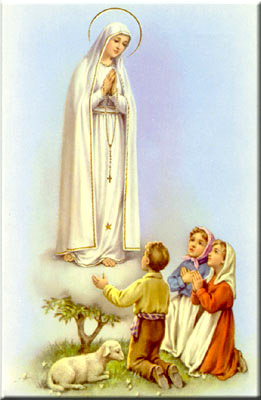 A secretaria Humbelina estará no escritório da paróquia para atender em Português, nas segundas-feiras e quartas-feiras, das 9:00 AM-3:00 PM e sextas-feiras das 9:00AM-2:00PM.MARCAÇÃO DE BAPTISMOS*A marcação deve ser feita com três meses de antecedência; os pais e os padrinhos devem assistir a uma sessão de catequese oferecida na primeira terça-feira do mês ou ultimo sábado de cada mês; a celebração do Baptismo é no 3º Domingo do mês após a missa das 11:30 AM.Devem estar registados na paróquia, assistirem a’ Missa, e ajudarem nas despesas da nossa paróquia (usarem o sistema de envelopes de ofertório) por pelo menos 3 meses antes da marcação do Baptismo.Em casos especiais devem falar com o Pe. Damian pessoalmente.*Ao escolherem o padrinho e a madrinha por favor verifiquem se estes têm os sacramentos necessários (Baptizado, Primeira Comunhão, Confirmação). Os padrinhos se forem casados devem ter sido casados pela Igreja. Devem comprovar que estão registados e participantes em uma paróquia Católica por mais de 3 meses. Padrinhos e Madrinhas devem servir de bons exemplos, serem pessoas de Fé, e participantes na Igreja Católica.------------------------------------------------------------------------------------VIA-SACRA- Todas as Quartas-feiras e sextas-feirasNo tempo da Quaresma durante cada semana haverá a Via Sacra nas quartas-feiras com a Missa das 7:30 PM e nas sextas-feiras com os grupos responsáveis pela condução da Via Sacra que terá lugar na Igreja as 8:00 PM. O esquema e’ o seguinte: 10 de Março- Irmandade NªSª de Fátima17 de Março-- Legião de Maria24 de Março- Oração nas Famílias  31 de Março -Renovação Carismática07 de Abril -Catequese 14 de Abril (Sexta-Feira da Paixão)-Grupo dos Jovens ------------------------------------------------------------------------------Nossa Despensa de Tempo, Talento, & TesouroOfertório de 25 e 26 de Fevereiro 2017Coleta: $6,339.00 + pelo correio: $1,390.00Coleta total: $7,729.00Muito obrigado a todos pela vossa generosidade e sacrifício!PEREGRINAÇÃO AO SANTUÁRIO IMACULADO CORAÇÃO DE MARIA EM WASHINGTON, NJ (BLUE ARMY SHRINE)A Peregrinação anual a pé ao Santuário em Washington NJ esta’ sendo programada para dias 27, 28, e 29 de Maio. Aqueles que desejarem caminhar por favor contacte a Sra. Rosa Fernandes o mais breve possível para que ela possa fazer reservas de estadia suficientes. ----------------------------------------------------------------------------------GRUPOS E MINISTÉRIOS NA NOSSA COMUNIDADE Todos somos convidados a participar e fazer parte destes grupos! Assim poderemos continuar a ser uma comunidade vibrante, mostrando o que há em nos’ de melhor para oferecer com a nossa diversidade e costumes diferentes. Neste boletim destacaremos o Ministério de Ministros de Hospitalidade (Acolhida).   O Ministério da Acolhida é um serviço da Igreja que se destina a receber bem e ir ao encontro dos irmãos; tem por objetivo integrar as pessoas à celebração da Santa Missa, na comunidade, na paróquia, na diocese, de modo que elas se tornem membros ativos do povo de Deus. Alguns dos deveres praticos do Ministro de Hospitalidade são de acolher os paroquianos, escolher pessoas para apresentarem o ofertorio, manterem vigilancia durante a Comunhao para ver se há alguem que precise de ajuda, distribuir boletins, folhetos, etc., limpando a Igreja depois da Missa. Alem das funcoes praticas,   a função do acolhedor, que deveria ser de todos nós, vem de encontro com o pedido que o Papa Francisco sempre nos faz: a sermos os braços abertos da Igreja, recebendo a todos. “O grande papel do acolhedor é de se fazer Jesus nos momentos que precisam, é ser amor”. Estamos sempre precisando de mais Acolhedores e este Ministerio esta’ aberto a todos os Confirmados na Fe’, paroquianos praticantes, homem, mulher, adolescentes maduros. Se estiver interessado a servir a Igreja dentro deste muito valioso Ministerio, por favor ligue para o escritorio da paroquia ou dirija-se ao Padre ou a qualquer Ministro de Hospitalidade.------------------------------------------------------------------------------------REFLEXÃO SOBRE AS ESCRITURAS /SOUP & SCRIPTUREAssim como no ano passado, o Pe. Damian esta’ oferecendo reflexões sobre as Escrituras Sagradas durante a Quaresma. As pessoas interessadas a participar devem se reunir no salão por baixo da reitoria a partir das 6:45 PM- 7:45PM todas as quartas-feiras da Quaresma começando por 8 de Março. Tambem será oferecido sopa trazida por alguns participantes durante estes encontros.----------------------------------------------------------------------------------Hora de Verão começa Domingo, 12 Março 2017, 02:00 AM INTENÇÕES DAS MISSAS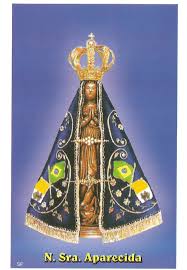 +Sábado 04 de Março – Maria do Ceu Pauseiro e esposo+Domingo 05 de Março- João Grego+Quarta-feira 08 de Março- Paulo M. Martins e familiares, rezemos também por Manuel Maia e Carolino ParrachoSábado 11 de Março- Jorge Zarco, pais e sogrosDomingo 12 de Março- António Dantas----------------------------------------------------------RETIRO ESPIRITUALO Pe. António estará coordenando e oferecendo um retiro Quaresmal em Português no Sábado dia 01 de Abril na nossa Igreja começando pela Missa as 7:30 PM e acabando a’ meia-noite. O esquema será o seguinte:* 7:30pm Misa* 8:30-9:00pm Confraternização no salão paroquial* 9:00-:9:30pm primeira palestra: quem dizes que eu sou...* 9:30-10:00pm tempo para Meditação e tempo livre * 10:00-10:45pm Últimas palavras de Jesus* 10:45-11:00pm Perguntas e respostas* 11:00 ate’ a meia noite Adoração do Santíssimo* Orações espontâneas* Coronilha das 7 dores de Maria* Orações espontâneas* Bênção do Santíssimo--------------------------------------------------------------------------ATENÇÃO! Foi encontrado um passaporte Brasileiro na Igreja. Não encontramos número de telefone para contactar a pessoa. Se alguém deu por falta de seu passaporte, por favor contacte o escritório da Paroquia pelo número de telefone que se encontra ao início desta página do boletim.----------------------------------------------------------------------------------CAÇA DE OVO DE PASCOA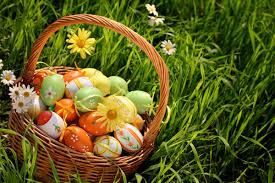 O grupo de Jovens esta’ a programar a caça de ovo de Pascoa para as crianças da nossa Paroquia. Este evento terá lugar no dia 9 de Abril – dia de Ramos, logo a seguir a Missa das 10:00 AM. Se alguém tiver ovos de Pascoa de plástico que puderem oferecer para os Jovens encherem de doces para as crianças, por favor deixem na entrada principal da Igreja. O QUE É A QUARESMA?A quaresma é o tempo litúrgico de conversão, que a Igreja marca para nos preparar para a grande festa da Páscoa. É tempo para nos arrepender de nossos pecados e de mudar algo de nós para sermos melhores e poder viver mais próximos de Cristo. A Quaresma dura 40 dias; começa na Quarta-feira de Cinzas e termina no Domingo de Ramos. Ao longo deste tempo, sobretudo na liturgia do domingo, fazemos um esfoço para recuperar o ritmo e estilo de verdadeiros fiéis que devemos viver como filhos de Deus. A cor litúrgica deste tempo é o roxo, que significa luto e penitência. É um tempo de reflexão, de penitência, de conversão espiritual; tempo e preparação para o mistério pascal.Na Quaresma, Cristo nos convida a mudar de vida. A Igreja nos convida a viver a Quaresma como um caminho a Jesus Cristo, escutando a Palavra de Deus, orando, compartilhando com o próximo e praticando boas obras. Nos convida a viver uma série de atitudes cristãs que nos ajudam a parecer mais com Jesus Cristo, já que por ação do pecado, nos afastamos mais de Deus. Por isso, a Quaresma é o tempo do perdão e da reconciliação fraterna. Cada dia, durante a vida, devemos retirar de nossos corações o ódio, o rancor, a inveja, os zelos que se opõem a nosso amor a Deus e aos irmãos. Na Quaresma, aprendemos a conhecer e apreciar a Cruz de Jesus. Com isto aprendemos também a tomar nossa cruz com alegria para alcançar a glória da ressurreição.40 dias A duração da Quaresma está baseada no símbolo do número quarenta na Bíblia. Nesta, é falada dos quarenta dias do dilúvio, dos quarenta anos de peregrinação do povo judeu pelo deserto, dos quarenta dias e Moisés e de Elias na montanha, dos quarenta dias que Jesus passou no deserto antes de começar sua vida pública, dos 400 anos que durou o exílio dos judeus no Egito. Na Bíblia, o número quatro simboliza o universo material, seguido de zeros significa o tempo de nossa vida na terra, seguido de provações e dificuldades. A prática da Quaresma data desde o século IV, quando se dá a tendência a constituí-la em tempo de penitência e de renovação para toda a Igreja, com a prática do jejum e da abstinência. Conservada com bastante vigor, ao menos em um princípio, nas Igrejas do oriente, a prática penitencial da Quaresma tem sido cada vez mais abrandada no ocidente, mas deve-se observar um espírito penitencial e de conversão.